MINISTÉRIO DA EDUCAÇÃO UNIVERSIDADE FEDERAL DO AMAPÁ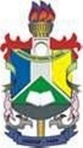 DEPARTAMENTO DE LETRAS E ARTESCOORDENAÇÃO DO CURSO DE LETRAS LIBRAS/PORTUGUÊSATA DE DEFESA DE TCC PARECER DA BANCA EXAMINADORAÀs.......horas do dia.....do mês de....do ano de....., na sala....., compareceu para defesa pública do Trabalho de Conclusão de Curso (TCC), requisito obrigatório para a obternção do título de Licenciado em Letras Libras/Português como L2 o discente: .................., tendo  como título  do artigo: ………………………………………………. . Constituíram a Banca Examinadora os professores: …………………………………. (orientador/a); ………………………………….. (examinador/a) e …………………………….(examinador/a). Após a apresentação e as observações dos membros da banca avaliadora, ficou definido que o trabalho foi considerado APROVADO ou REPROVADO com nota...... Eu, .......................................... (Presidente da banca), lavrei a presente ata, que segue assinada por mim e pelos demais membros.Observações: Macapá, ....... de...... de 20xx.                    NOME                                                                      NOME         Presidente da Banca                                                         Discente                        NOME   Membro da Banca Examinadora                     NOME Membro da Banca Examinadora